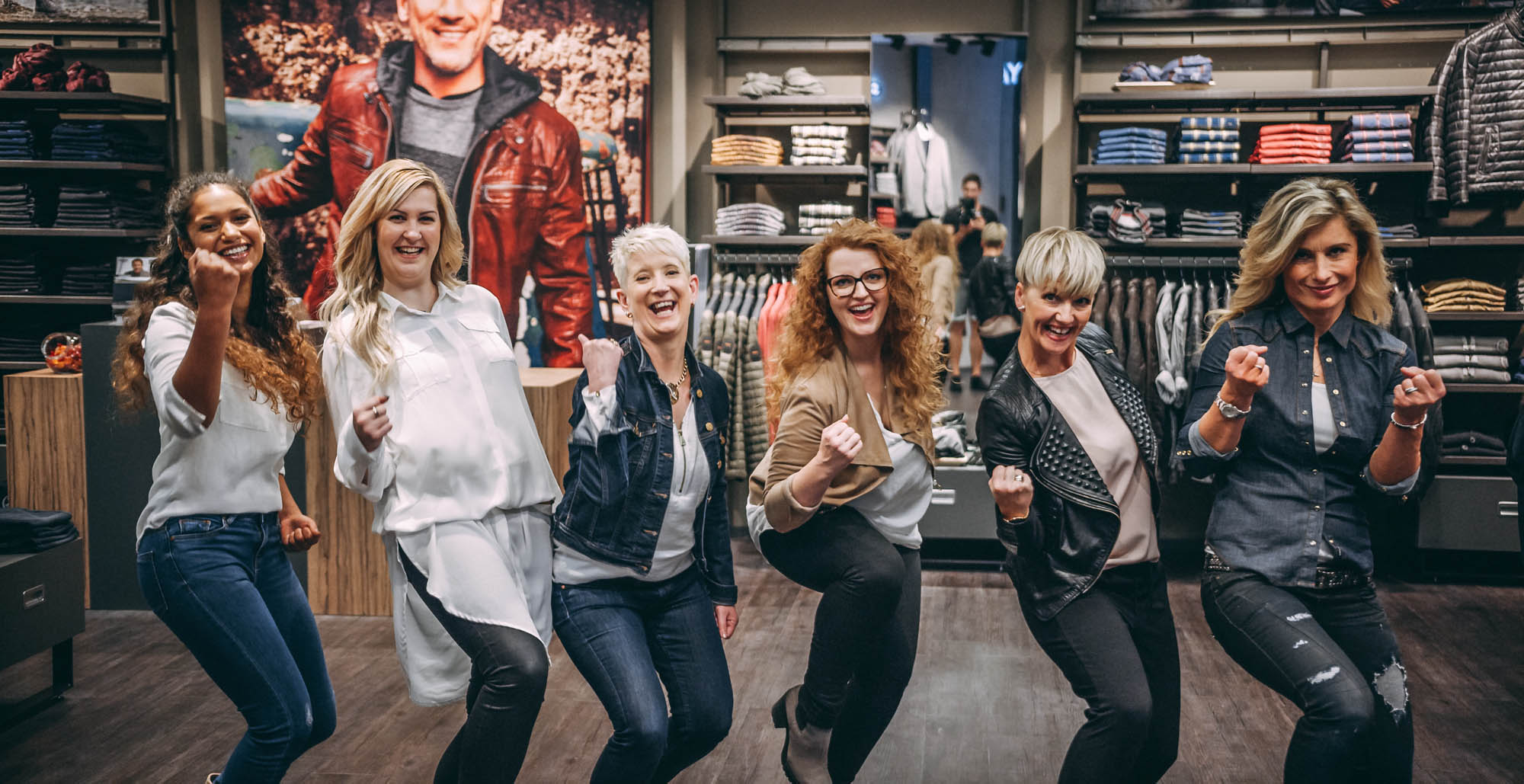 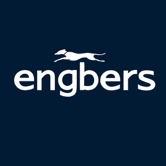 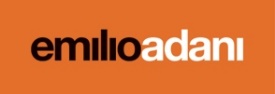 
Bereichern Sie unser team alsMODEBERATER (m/w/d)
auf 450€-Basis oder mehr!  AUFGABEN:IIntensive Beratung und Betreuung unserer KundenKreative NeukundengewinnungUmsetzung der Filialziele (z.B. Umsatzvorgaben und
einheitliche Warenpräsentation)Sicheres Führen und Abschließen von Verkaufsgesprächen
SIE:Haben ein Gespür für Mode und TrendsSind ein ausgezeichneter TeamplayerFühlen sich auf der Verkaufsfläche wohl und sorgen für
einzigartige Kauferlebnisse Sind begeisterungsfähig, motiviert und haben eine
kommunikative PersönlichkeitSind davon überzeugt, dass guter Service  oberste Priorität hat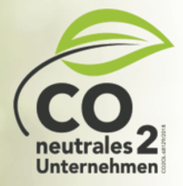 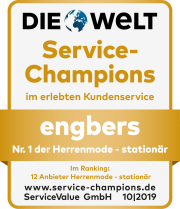 WIR: Arbeitsgeber-Auszeichnungen FOCUS und F.A.Z.Sind ein gesundes, expandierendes Unternehmen mit
vielseitigen KarriereperspektivenSind der erste Klimaneutrale Textileinzelhändler in ganz
Deutschland und Österreich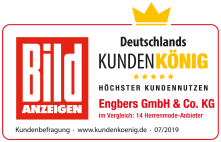 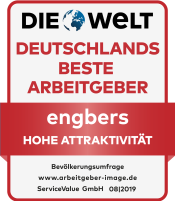 Bieten Ihnen ein abwechslungsreiches AufgabengebietGewähren Ihnen einen attraktiven Personalrabatt